UNITED STATES DISTRICT COURTDISTRICT OF COLORADOPROBATION OFFICE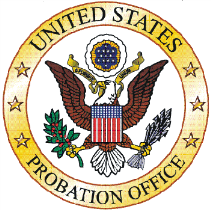 RE:	FISCAL YEAR 2016 HALFWAY HOUSE SOLICITATION District of Colorado - Catchment Area: Adams, Arapahoe, Boulder, Denver or Jefferson Counties Solicitation No.  1082-2016-0040  Dear Program Administrator:The U.S. Probation Office for the District of Colorado is soliciting proposals to provide halfway house services for male and female defendants and material witnesses supervised in this district. Announcement of Judiciary solicitations was posted on the Federal Business Opportunities/FBO for Vendors on May 12, 2015.The procurement procedure will involve the use of blanket purchase agreements.  Required services are listed in section B of the solicitation. Only those services that have an X by them and have an estimated monthly quantity are being requested.  Interested vendors must respond on time and clearly show that: 1) they can provide the required services; 2) such services will be provided by qualified staff as defined for each service in the RFP, or as noted in the Locally Defined Services, and  3) prices of such services shall be as low or lower than those charged the vendors most favored customer for comparable quantities under similar terms and conditions. The Request for Proposals (RFP) for this solicitation will be posted to our agencys public website at www.cop.uscourts.gov  under the Vendor Information Tab on December 14, 2015.   If your agency does not have Internet access, please contact Budget and Procurement Officer Theresa Hunt at the number listed below and you will be mailed a hard copy of the RFP.   The RFP contains the full text of all applicable Government regulations, and all offerors are subject to the provisions contained in the RFP.  In responding to the RFP, you should answer fully each item and supply all information requested. Section L provides specific directions for potential vendors in completing their proposals.  Attachments for Section L can be found at the back of the RFP.  All proposals will be evaluated by the criterion identified in Section M.REQUEST FOR PROPOSALSPage 2Proposals will be awarded on the basis of initial offers submitted, and each initial offer should contain your organizations best terms from a cost and technical standpoint.  Please read the RFP carefully.  Do not rely on knowledge of previous RFPs or knowledge of previous federal procurement procedures.The estimated monthly quantity listed in Section B of the RFP is an estimate of the services to be provided each month during the term of this agreement.  It is only an estimate. A vendor must be capable of providing all services identified in Section B, and within the geographic area identified in Section B.Although the Government may choose to enter into a Blanket Purchase Agreement with multiple vendors, the Government reserves the right to award to a single vendor. The term for this Blanket Purchase Agreement is through September 2016, with a provision that shall allow the Government to unilaterally extend the agreement for an additional two (2), twelve (12) month intervals, at the Governments discretion.For all proposals, an original and two (2) copies must be received no later than, 1:00 p.m on January 20, 2016. Proposals should be delivered to U.S. Probation Office, Attn: Theresa Hunt, Budget and Procurement Officer, 1929 Stout Street, Suite C-120, Denver, Colorado, 80294.  You may not email the RFP.  All copies must be originally signed.  A copy of the Blanket Purchase Agreement, Clauses and Terms of Agreement should be retained by the vendor for your records.  Please do not submit proposals in binders or notebooks. The deadline to ask questions about this proposal is 1:00pm on January 14, 1016.  All questions must be directed in writing to Theresa Hunt by email at uspo_procurement@cod.uscourts.gov.  Answers to all questions submitted will be addressed to all prospective bidders and posted promptly to our agency’s website. No questions will be answered after the deadline.  Any vendors without Internet access will be faxed a copy of all questions and answers.  Please see our website for a list of common errors.Sincerely,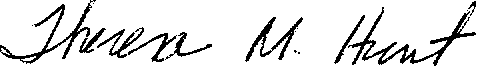 Theresa M. HuntBudget and Procurement Officer(303) 335-2441LAVETRA A. CASTLESChief U.S. Probation OfficerELIZABETH OPPENHEIMERDeputy Chief U.S. Probation OfficerByron G. Rogers U.S. Courthouse1929 Stout Street, Suite C-120Denver, CO 80294-0101Phone: (303) 844-5424400 Rood Avenue, Room 309Grand Junction, CO 81501-2520Phone: (970) 245-5396212 North Wahsatch Avenue, Suite 300Colorado Springs, CO 80903-3476Phone: (719) 471-3387December 4, 2015103 Sheppard Drive, Suite 206Durango, CO 81303-3439Phone: (970) 385-9564RESPOND TO:   